Рассмотрев и обсудив представленный отчет главы сельского поселения – главы администрации Майского сельского поселения С.Г. Кунафиной о результатах деятельности главы сельского поселения – главы администрации Майского сельского поселения и администрации Майского сельского поселения за 2016 год, на основании п.12 ч. 8 ст.22 Устава Майского сельского поселенияСовет депутатов РЕШАЕТ:1. Принять отчет о результатах деятельности главы сельского поселения – главы администрации Майского сельского поселения и администрации Майского сельского поселения за 2016 год к сведению (отчет прилагается).2. Признать деятельность главы сельского поселения – главы администрации Майского сельского поселения С.Г. Кунафиной за 2016 год неудовлетворительной.3. Разместить настоящее решение и текст отчета на официальном сайте Майского сельского поселения.4. Настоящее решение вступает в силу после подписания Председателем Совета депутатов Майского сельского поселения.Председатель Совета депутатовМайского сельского поселения                                                       А.Ф. ЕрмаковПриложениек решению Совета депутатовМайского сельского поселенияот 05.07.2017 года № 33ЕЖЕГОДНЫЙ ОТЧЕТГЛАВЫ СЕЛЬСКОГО ПОСЕЛЕНИЯ-ГЛАВЫ АДМИНИСТРАЦИИ МАЙСКОГО СЕЛЬСКОГО ПОСЕЛЕНИЯ С.Г.КУНАФИНОЙО РЕЗУЛЬТАТАХ ДЕЯТЕЛЬНОСТИ ГЛАВЫ, ДЕЯТЕЛЬНОСТИ АДМИНИСТРАЦИИ МАЙСКОГО СЕЛЬСКОГО ПОСЕЛЕНИЯ,    ЗА 2016 ГОД2017 годВ соответствии с Уставом Майского сельского поселения и Федеральным Законом № 131 «Об общих принципах организации местного самоуправления в Российской Федерации» представляю Вашему вниманию ежегодный отчет о результатах своей деятельности, деятельности администрации Майского сельского поселения в 2016 году. Оценивая сделанное, считаю, что год был результативным, но не простым. Оглавление           Я представляю вам отчет за 2016 год, в котором постараюсь отразить деятельность администрации, обозначить проблемные вопросы и пути их решения. Такая форма взаимодействия с общественностью, жителями, на мой взгляд, очень важна и эффективна. Это возможность сверить вектор социально-экономического развития, довести до населения стратегию жизнедеятельности поселения на текущий год. Сегодняшний уровень социально-экономического развития поселения – это итог совместной деятельности, основная цель которой  неизменна – повышение уровня благосостояния населения.Майское сельское поселение является одним из немногих градостроительных поселков в Пермском крае.Площадь, занимаемая поселком, составляет 12440 га.Близкое соседство с Краснокамским районом Пермского края способствует развитию социально-экономических связей.В состав территории Майского сельского поселения входит 17 населенных пунктов.Экономико-географическое положение поселка, наличие природных, лесных и земельных ресурсов в сочетании с трудовыми ресурсами поселка создают благоприятные условия для его дальнейшего развития.Демографическая ситуация         Демографическая ситуация на территории Майского сельского поселения стабилизируется – сокращается смертность, растет рождаемость, снижается естественная убыль населения. Майское сельское поселение – это многонациональная территория. Основная часть населения поселения составляют русские (90%), также проживают  украинцы, татары, башкиры, коми-пермяки, немцы, цыгане, удмурты, азербайджанцы, армяне.Численность постоянного населения возрастает за счет миграционного   и естественного прироста населения.По состоянию на 01.01.2017 года численность населения Майского сельского поселения составила 7291 человек. Наиболее значимые по численности населения – это- п. Майский     – 5107 человек;- с. Усть-Сыны  – 490 человек;- д. Фадеята       – 424 человека;- д. Конец-Бор   -  521 человек.В прошедшем году  на территорию поселения прибыло  256 чел. Убыло 155 человек. Миграционный прирост численности в 2016 г составил 89 чел. Демографическая ситуация на территории Майского сельского поселения характеризуется превышением рождаемости над смертностью и такая тенденция прослеживается в течение 11 лет, начиная с 2006 года.             Демографическая ситуация на 01.01.2017 году характеризуется следующими показателями:В отчетном периоде наблюдается снижение смертности, связанной с повышением рождаемости в предыдущие периоды. Увеличение численности происходит и за счет миграционного и естественного прироста  при наличии  естественной убыли населения. Миграционный прирост многократно перекрывает естественную убыль населения. Однако следует отметить, что наблюдается положительная динамика роста количества многодетных семей, которые на 01.01.2017 составляют 83 семьи. Структура общей смертности на протяжении ряда лет остается неизменной. Ведущие позиции занимают болезни системы кровообращения, злокачественные новообразования и  внешние причины. В течение предшествующих 3 лет отмечалось снижение  уровня смертности от  сердечно - сосудистой патологии. Образование           Дошкольное образованиеНа территории Майского сельского поселения на 31.12.2016 г. находится 3 дошкольных образовательных  учреждения. В поселке доступность дошкольного образования обеспечивается в полной мере. Подача заявлений для поступления в детский сад организована через сайт gosuslugi.ru.             Общее образованиеСистема общего образования представлена 2 общеобразовательными учреждениями: Майская СОШ и МБОУ Конец-Борская ООШ.
          Численность учащихся - МБОУ Конец-Борская ООШ 143 чел., Майская СОШ  -  647  чел. Важным показателем работы системы образования является качество подготовки выпускников. Результаты внешних мониторингов показывают, что школы поселения дают высокие результаты на уровне начального общего образования и основного общего образования.Достижения Самыми значимыми детскими достижениями за прошедший год стали:-Всероссийский этап олимпиады школьников - 1 человека: Чащухин Егор, Майская СОШ, 10 класс, история, участник; Деятельность в области культурной сферыКультураНа территории Майского сельского поселения находится один Дом культуры п. Майский. В июне 2016 года Усть-Сыновский сельский Дом культуры был реорганизован и присоединен к Дому культуры пос. Майский.  (Причина: в целях оптимизации работы ДК)Деятельность учреждений культуры и искусства поселения осуществляется согласно муниципального задания и  направлена на  создание равных возможностей доступа к культурным ценностям для жителей поселка, поддержку многообразия культурной жизни, культурных инноваций, развитие межрегионального сотрудничества. На проведение праздничных мероприятий – 9 мая, масленица, 12 июня,  Новый год администрация МСП выделила дополнительные средства 158,1 тыс. рублей.В прошедшем году для жителей Майского поселения было организовано и проведено 716 мероприятий с общим охватом населения 42955 чел. Для реализации творческого потенциала, духовных запросов населения в культурно-досуговых учреждениях поселения действует 23 клубных формирований с количеством участников 955 человек.Доля учащихся в учреждениях дополнительного образования в сфере культуры «Детская школа искусств п.Майский» от числа детей общеобразовательных школ 1-9 классов – 47%Библиотечная системаРазмер совокупного книжного фонда публичных библиотек (2 библиотеки) составляет 38512 единиц хранения. Данные показатели сохранились на уровне 2015г.В 2016 году библиотечные фонды пополнились новыми изданиями, поступает литература различной тематики. Традиционно пользуются спросом у населения выездные Дни правовой помощи.  По графику, ежемесячно, в библиотеки-филиалы поселений выезжает группа специалистов: юрист (2 раза в месяц), сотрудники Пенсионного Фонда (1 раз в квартал). Работа с молодежью         Молодежную политику в Майском сельском поселении реализует новый клуб «Родничок», который открылся в октябре 2016 года в д. Фадеята.В сентябре 2016 года в ДК пос. Майский прошел праздничный концерт «Нам 15!», посвященный  15- летнему юбилею клуба по месту жительства «Молодежный перекресток». Концерт был организован   воспитанниками и педагогами МБУ КМЖ «Молодежный перекресток».  В концерте  приняли участие 51 воспитанник клуба и более 300 зрителей. Специалисты  МБУ КМЖ «Молодежный перекресток» ежегодно принимают активное участие в социально- культурном проектировании. Педагогический коллектив МАУ ДО «МЦ «Ровесник» ежегодно принимает активное участие в социально- культурном проектировании. Количество победивших проектов на протяжении 3 лет стабилен: 2014г.- 4 проекта, 2015г.- 5 проектов, 2016г. –5 проектов.В 2016 году были написан и реализован  проект – «Нам откроет 100 тропинок Майская гора», победитель XV Конкурса социальных и культурных проектов Майского сельского поселения: Беспалова А.И. (КМЖ «Молодежный перекресток») сумма гранта – 40,0 тыс. рублей.Физическая культура и спорт          Задача укрепления и сбережения здоровья, формирования здорового образа жизни является приоритетной в деятельности органов местного самоуправления Майского сельского поселения, которая направлена на привлечение населения к регулярным занятиям физкультурой и спортом, укрепления их здоровья, и в первую очередь - детей и подростков. Более 70 % всех спортивно-массовых мероприятий, предусмотренным календарным планом, проводится именно с этой категорией.           Доля детей школьного возраста, посещающих занятия физкультурно-оздоровительных групп и спортивных секций, в общем количестве детей соответствующего возраста – 46%.          В 2016г были выделены средства на приобретение коньков, спортивного оборудования (сетка, ворота), содержание спортивных команд, финансирование проводилось за счет местного бюджета в размере 206 тыс. рублей. Наши спортивные команды защищают честь не только поселка, но и района.Деятельность в сфере социальной политикиВ Майском сельском поселении есть населения, которые нуждаются в социальном обеспечении и защите. На социальное обеспечение населения в 2016 году выделено 16162,8 тыс. руб. На санатарно - курортное лечение 19,2 тыс. руб. На социальную поддержку граждан, проживающих в сельской местности, по оплате жилищно-коммунальных услуг- 225,2 тыс. руб.              Краевая целевая программа «Обеспечение жильем молодых семей» в Пермском крае на  2016 -2020 годы выдано 2 свидетельства- местная доля Майского сельского поселения составляет 293,7 тыс. рублей. По Федеральной целевой программе «Устойчивое развитие сельских территорий на 2014-2017 годы и на период до 2020 года» на 15.05.2016 года в очереди состоят 36 человек. В 2016г.  субсидию на улучшение жилищных условий в рамках данной программы получили 11 семей, из них 8 молодые семьи  и 3 семьи граждан на общую сумму 16551,576 тыс. руб.,  в том числе за счет федерального и краевого бюджета – 11586,098 тыс. рублей, местного бюджета – 4965,478. Природоохранная деятельность         В Майском сельском поселении силами учащихся (17 человек) очищена береговая полоса пруда, собрано 7 мешков мусора. Гражданская защитаПо чрезвычайным ситуациям природного и техногенного характера:С 17.08.2016 по 29.08.2016, обнаружен очаг лесного пожара на площади 2 га близ н.п. д. Мошево Майского сельского поселения. Итого для ликвидации лесного пожара задействованы 200 человек, 5 единиц техники, в том числе пожарный поезд – 1 единица техники.Причина возникновения ЧС (основная причина) у всех случаев пожара идентичная -  неосторожное обращение граждан с огнем, жаркая погода. Финансовые средстваБюджет Майского сельского поселения на 2016 год запланирован по программному принципу в соответствии с бюджетной классификацией Российской Федерации и ст. 36 "Положения о бюджетном процессе в Майском сельском поселении", утвержденного решением Совета депутатов Майского сельского поселения от 19.12.2012 № 71.  За 2016 год в бюджет Майского сельского поселения при годовом плане по доходам бюджета  55085,46 тыс. рублей поступило 51999,09 тыс. рублей, что на 5,6  % меньше запланированного.Исполнение бюджета по доходам за 2016 год, (тыс. руб.)Структура поступивших доходов Майского сельского поселения за 2016 год (тыс. руб.)        В структуре поступивших доходов основная доля приходится на безвозмездные поступления – 37323,86 тыс. рублей или 71,78 %.         План по налогам выполнен на 101,27 %, в том числе:- по НДФЛ на 104,6 %, что составляет 6723,66 тыс. рублей при плане 6425,0 тыс. рублей- по налогу на имущество физических лиц на 87,6% - 4856,59 тыс. рублей при плане 5544,00 тыс. руб.;- по земельному налогу на 72,7 % - 1745,23 тыс. рублей при плане 2400,00 тыс. рублей.- по транспортному налогу на 98,8 % - 2216,18 тыс. рублей при плане 2244,00 тыс. рублей      План по неналоговым доходам выполнен на 54,46 %, в том числе:- по доходам от сдачи в аренду имущества, составляющего казну сельских поселений (за исключением земельных участков) на 117,6%, что составляет 2191,83 тыс. рублей при плане 1864,00 тыс. рублей;- по доходам от сдачи в аренду имущества, находящегося в оперативном управлении органов управления сельских поселений и созданных ими учреждений (за исключением имущества муниципальных бюджетных и автономных учреждений) на 327,32 тыс. рублей.Структура собственных доходов за 2016 год.В структуре налоговых  и неналоговых доходов большая часть приходится на  налог на доходы физических лиц  - 45,82 %, на втором месте – доходы от сдачи в аренду имущества -17,56 %, на третьем – транспортный налог 15,10 %Безвозмездные поступления при плане 38368,81 тыс. руб. составили 37323,86 тыс. рублей, план выполнен на 97,3 %. За 2016 год не поступили дотации бюджетам поселений на выравнивание бюджетной обеспеченности в сумме 1044,95 тыс. рублей. Общая сумма расходов бюджета Майского сельского поселения за 2016 год составила 51974,90 тыс. рублей при годовом плане 57247,60 тыс. руб.,  что на 10,8 % меньше запланированного. Структура расходов бюджета Майского сельского поселения пофункциональной классификации за 2016 год.,  тыс. руб.   Основная доля расходов  приходится на финансирование мероприятий в области социальной политики - 31,10%, на втором месте – культура 25,80 %, на третьем – общегосударственные расходы – 20,39 %.Из резервного фонда за 2016 год израсходовано средств на сумму 32 тыс. рублей. Средства резервного фонда расходовались в соответствии с Положением о порядке расходования средств резервного фонда, утвержденного Постановлением главы администрации Майского сельского поселения от 26.02.2008  №11. на раздел общегосударственные расходы – 20,0 тыс. руб., оказание соц. помощи гражданам 4,0 тыс. руб, мероприятия по культуре – 8,0 тыс. руб.    В течение 2016 года было внесено 10 изменений в бюджет Майского сельского поселения.Первоначальный план:- по доходам   36 671,1 тыс. рублей;- по расходам   37 873,2 тыс. рублей;- дефицит бюджета   1 202,1 тыс. рублей;   Уточненный план:- по доходам               51 999,089 тыс. руб.- по расходам              51 974,95 тыс. руб.- дефицит бюджета       -24,139 тыс. руб.Агропромышленный комплекс	 Основными видами экономической деятельности на территории поселения являются два крупных сельхозпроизводителя:ООО «Свинокомплекс Пермский»- производство свинины;Свинокомплекс является крупнейшим предприятием своей отрасли в Пермском крае, в котором сосредоточено около 87% краевого поголовья свиней. Основные показатели данной отрасли по сравнению с прошлым годом к сожалению снижены. По состоянию на 01.01.2017  это 91,8 тыс.голов свиней. В ООО «Свинокомплекс Пермский» (поголовье свиней  снизилось на 33,9 % к уровню 2015 года). Свинокомплекс продолжает оставаться основным производителем свинины в Пермском крае. На предприятии работает около 1,2 тыс. человек.  Производится собственная переработка мяса. Колбасный модуль рассчитанный на выпуск до 1 т. колбасы в сутки, и  Консервный цех -  производительность до 93 тыс. банок в месяц.    2.  ООО «Труженик» - производство молока, картофеля и овощей.В ООО «Труженик» по состоянию на 01.01.2017 -  973 головы крупного рогатого скота (в т.ч. 431 голова - коровы) (поголовье крупного рогатого скота по сравнению с тем же периодом прошлого года снизилось на 1 %, поголовье коров осталось на уровне прошлого года).В ООО «Труженик» в среднем от одной коровы надоено 2620 кг молока, что на 23,7 % выше, чем в январе-декабре 2015 г., всего получено 1129 тонн молока – на 23,7 % меньше аналогичного периода прошлого года.  На предприятии работает 132 человека.   Капитальное строительство и инвестицииДля проведения капитального и технического обследования домов на территории п.Майский и с. Усть-Сыны работает управляющая компания ООО "КС п.Майский".- Оплачена газификация с. Усть-Сыны - местный бюджет – 3675,903  тыс. руб. (101 квартира)- Оплачены проектно-изыскательские работы по объекту (закольцовка водовода в д. Карабаи)-  Администрацией Майского сельского поселения проведены мероприятия по паспортизации и регистрации права государственной собственности следующих объектов:- автомобильные дороги по улицам:- Речная в с. Усть-Сыны;-Полевая в д. Карабаи;-Тепличная в д. Конец-Бор,в общей сложности 5053 метра;- Теплотрасса в с. Усть-Сыны и в д. Конец-БорВ общей сложности 2471 метр          Инвестиции	Проводилось проектирование строительства автономных газовых котельных  в с. Усть-Сыны Майского сельского поселения района (АО «Генподрядная строительная фирма «Западный Урал»);СтроительствоВыполнены работы по объектам:Газификация частных домов с. Усть-Сыны, проложен газопровод протяженностью 3,7 км к 77 ИЖД (освоено 3675,903 тыс.руб.);            В отчетный период в эксплуатацию введены следующие объекты нежилого назначения:Магазин в с.Усть-Сыны Майского сельского поселения  (130 кв.м);Распределительный газопровод в с.Усть-Сыны Майского сельского поселения района  (3733,5 м);Замена общедомовых счетчиков и воздушных кабельных линий в с.Усть-Сыны             По итогам конкурса  Правительства Пермского края  Майскому сельскому поселению Краснокамского муниципального района   выдан диплом победителя «Самое благоустроенное поселение» с денежным вознаграждением  в 345,0 тыс.рублей, на которые удалось провести реконструкцию площади у Дома культуры в п. Майский, в результате которой появился объект малой архитектуры (арка молодоженов).          Реализация мероприятий по газификации населенных пунктов без государственной поддержки не возможна. Так по Майскому сельскому поселению мероприятия по газификации,  д.Фадеята, запланированные на 2016 год, не были реализованы по причине не выделения средств федерального бюджета (доля бюджетов местного самоуправления была предусмотрена, заявки на софинансирование направлены в Министерство сельского хозяйства и продовольствия Пермского края в установленные сроки).           ТеплоснабжениеВ 2016 г. в селе Усть-Сыны Майского сельского поселения переведены на индивидуальное газовое отопление 7 многоквартирных жилых домов, созданы условия для газоснабжения 35 домовладениям в связи с окончанием работ по строительству распределительного газопровода. ДорогиОбъем бюджетных ассигнований дорожного фонда Майского сельского поселения на 2016 год составляет 1442,8 тыс. рублей, в т.ч. содержание дорог (чистка дорог) в МСП за 2016 год – 1125,4 тыс. рублей, капитальный ремонт автодорог – 188,1 тыс. рублей.Деятельность главыБлагоустройство населенных пунктов - одна из задач нашего поселения, всем нам хочется жить в чистых, красивых ухоженных поселках и деревнях и на это администрацией Майского сельского поселения было потрачено 4430,9 тыс. руб., на уличное освещение 1952,2 тыс. руб., на озеленение территории 94,8 тыс. руб., на прочее благоустройство 2383,8 тыс. руб.Построена новая детская площадка и организован Дом досуга в д. Фадеята.         Деятельность исполнительного органа власти, возглавляемая главой поселения, направлена на решение вопросов местного значения и осуществление отдельных переданных государственных полномочий.Анализ обращений показывает, что за помощью в решении возникших жизненных проблем обращаются люди всех социальных и возрастных групп: пенсионеры, ветераны труда, беженцы, многодетные и неполные семьи  и др.Два раза в неделю Глава поселения  проводит  прием  граждан по личным вопросам. Исполнение государственных полномочийДеятельность отдела ЗАГС          В 2016 году регистрация актов гражданского состояния осуществлялась  отделом ЗАГС в соответствии с Федеральным Законом от 15.10.1997г. № 143-ФЗ «Об актах гражданского состояния», законом Пермского края от 12 марта 2007г.  № 18-ПК «О наделении органов местного самоуправления Пермского края полномочиями на государственную регистрацию актов гражданского состояния», Гражданским кодексом РФ, Семейным кодексом РФ и другими нормативными документами и законами, которые непосредственно связаны с работой органов ЗАГС.Основная функция органов ЗАГС – регистрация актов гражданского состояния (рождение, заключение брака, расторжение брака,  установления отцовства, усыновление, перемена имени, смерть). Регистрация актов гражданского состояния на территории поселений и в отделе ЗАГСРегистрация актов гражданского состояния администрацией Майского сельского поселенияЗемлеустройство    Площадь Майского сельского поселения , в том числе:- земли населенных пунктов  - земли сельскохозяйственного назначения 7332 га, в том числе:пашни 3976,33 гапастбища 242,889 гапрочие земли .   Заключено 193 договоров купли-продажи земельных участков.   В собственности Майского сельского поселения находится муниципальный жилой фонд, общая площадь составляет 3090,8 кв.м. Приватизировано за 2016 год 3 квартиры. Доля многодетных семей, обеспеченных земельными участками в собственность бесплатно от числа многодетных семей, поставленных на учет – 45%.Правовая службаАдминистрацией Майского сельского поселения за 2016 год было выдано- различных справок - 450 шт.,- выписок из правил землепользования и застройки МСП- 52 шт.,- постановлений о присвоении адреса земельным участкам и домовладениям - 96 шт.Совершено 89 нотариальных действий:- завещания - 4 шт.,- доверенности - 64 шт.,Свидетельствование подлинности -31Оформлено актов гражданского состояния:- рождение – 77 шт.,- смерть -65 шт.;Всего зарегистрировано обращений граждан 150. В том числе:- о газификации - 2;- об отлове собак - 2;- об освещении улиц - 18;- о ремонте дорог - 10; - об очистке дорог - 8;- об устройстве детской площадки - 2;- вопросы землепользования – 23;- социальные вопросы - 27; - коммунальное хозяйство – 12;- жилищное хозяйство – 16;- вопросы благоустройства - 30.При администрации работает Совет ветеранов, который объединяет более 1400 пенсионеров и ветеранов и Общественный совет. За 2016 год было проведено 5 мероприятий с привлечением 300 человек - это вечера отдыха, поздравления ветеранов с Днем рождения и многое другое.Общественная безопасностьОбеспечение безопасности проживания населения на территории поселения (Гуляево, Клепики, Заречная, Усть-Сыны, Майский, Фадеята, Мошево, Карабаи, Волеги) является одной из приоритетных задач органов местного самоуправления. В 2016 году на зоне оперативного обслуживания № 1(территория от реки Пальта до границ Нытвенского района зарегистрировано 164 преступлений из них раскрыто 97, не раскрыто – 67. Раскрыто сотрудниками уголовного розыска – 63.Зарегистрировано убийство - 1, раскрыто-1;УПТВЗВыполнение плана за 2016год п.Майский:Газификация с. Усть-Сыны  - МКД;Проведены  проектно-изыскательские работы по объекту (закольцовка водовода в д. Карабаи);Администрацией Майского сельского поселения проведены мероприятия по паспортизации и регистрации права государственной собственности в общей сложности 2471 метр следующих объектов:  а)автомобильные дороги по улицам (Речная в с. Усть-Сыны, Полевая в д. Карабаи, Тепличная в д. Конец-Бор)в общей сложности 5053 метра;б) Теплотрасса в с. Усть-Сыны и в д. Конец-Бор;          4.   Совершенствование системы освещения (ремонт эл. линии), замена ламп;          5.   Установка дорожных знаков и пешеходного перехода по ул. Центральная                     (около д/с № 7);          6.    Построена новая детская площадка и организован Дом досуга в                                     д. Фадеята;              7.    Проведена реконструкция площади у Дома культуры в п. Майский                   (создание  объекта малой архитектуры - арка молодоженов);          8.    Установлена вышка РОСТЕЛЕКОМА для обеспечения населенных                  пунктов (д. Фадеята, д. Мошево, д. Кабанов Мыс ) средствами                 коммуникации (интернет, сотовая связь). Плана на 2017 год. п. Майский:1. Реконструкция  и строительство водовода д. Карабаи;2. Реконструкция  и строительство водовода (ПИР) д. Волеги;3. Совершенствование системы освещения (ремонт эл. линии);4. Газификация жилого фонда д. Конец-Бор (2016-2017); 5. Газификация жилого фонда д. Фадеята (ПИР); 6. Ремонт дорог п. Майский по улицам Центральная и 9-ой пятилетки;7. Ремонт дороги д. Мошево.СОВЕТ ДЕПУТАТОВ МАЙСКОГО СЕЛЬСКОГО ПОСЕЛЕНИЯ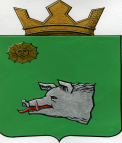 КРАСНОКАМСКОГО МУНИЦИПАЛЬНОГО РАЙОНАПЕРМСКОГО КРАЯРЕШЕНИЕСОВЕТ ДЕПУТАТОВ МАЙСКОГО СЕЛЬСКОГО ПОСЕЛЕНИЯКРАСНОКАМСКОГО МУНИЦИПАЛЬНОГО РАЙОНАПЕРМСКОГО КРАЯРЕШЕНИЕ05.07.2017№ 33О ежегодном отчете о результатах деятельности главы сельского поселения – главы администрации Майского сельского поселения и администрации Майского сельского поселения за 2016 годРазделстраницаДемографическая ситуация 4Образование4Деятельность в сфере культуры5Работа с молодежью5Физическая культура и спорт 5Деятельность в сфере социальной политики 6Природоохранная деятельность6Гражданская защита 6Финансовые средства6Агропромышленный комплекс8Капитальное строительство и инвестиции8Деятельность главы9Исполнение государственных полномочий9Деятельность отдела ЗАГС9Землеустройство10Правовая служба 10Общественная безопасность11Выполнение плана 2016год  и план  на 2017 год11ПоказателиЕд.изм.на 01.01.2017Число родившихся чел.77Число умерших чел.65Миграция населенияЧисло прибывшихчел.179Число убывшихчел.90Миграционный прирост  (убыль)чел.89Наименование доходовПланФакт% исполненияНалоговые доходы11901,9012053,07101,27Неналоговые доходы4814,752622,1554,46Безвозмездные поступления38368,8137323,8699,27Итого55085,4651999,0894,40Наименование доходовВ % к общему объему доходовНалоговые доходы23,18Неналоговые доходы5,04Безвозмездные поступления71,78Итого:100,0Наименование доходовФакт% к общему объему доходовНалог на доходы физических лиц6723,6645,82Акцизы по подакцизным товарам446,523,04Налог на имущество физических лиц895,186,10Единый сельскохозяйственный налог13,710,09Транспортный налог2216,1815,10Земельный налог1745,2211,89Государственная пошлина12,590,09Доходы от сдачи в аренду имущества2577,1617,56Невыясненные поступления45,000,31Итого14675,22100,0                                                                                                                         Наименование расходовФакт% к общему объему расходовОбщегосударственные расходы10 596,620,39Национальная оборона186,20,36Национальная безопасность и правоохранительная деятельность22,60,04Национальная экономика1442,82,78Жилищно-коммунальное хозяйство9946,819,14 Культура13411,125,80Социальная политика16162,831,10Физическая культура и спорт206,000,40Итого51974,90100,0год201420152016Браки 1025Рождения 11977Установление отцовства200Смерти 181465Итого 4125147ВидЗарегистрированоРаскрытоУбийство11УПТВЗ33УПТВЗ со смертельным исходом11Изнасилование00Грабеж43Разбой22Кражи:9247В т.ч. -158 ч.12310В т.ч. -158 ч.26233В т.ч. -158 ч.374Кража АМТС11Угон АМТС53Мошенничество33